„PROJEKT” UMOWA …………………………..……..zawarta w dniu ………………………. w Bydgoszczy, pomiędzy: Skarbem Państwa - 11. Wojskowym Oddziałem Gospodarczym ul. Gdańska 147, 85-915 Bydgoszcz, NIP – 967-135-40-89                      REGON – 341260412reprezentowanym przez:KOMENDANTA –  ……………………………….zwanym w treści umowy „Zamawiającym”,  	a:firmą: ……………………………………………………………………………………NIP ……………….		REGON …………………….reprezentowaną przez: …………………………………………………………………zwanym w treści umowy „Wykonawcą”,Na podstawie przeprowadzonego postępowania o udzielenie zamówienia publicznego w trybie przetargu nieograniczonego na podstawie przepisów Ustawy 
z dnia 11 września 2019 roku Prawo zamówień publicznych (t.j. Dz. U. 
z 2021 r., poz.1129 z późniejszymi zmianami), zwanej dalej ustawą, Zamawiający powierza, a Wykonawca przyjmuje do realizacji zamówienie pod nazwą: „USŁUGI W ZAKRESIE NAPRAW i OBSŁUG OKRESOWYCH 
POJAZDÓW” zwane dalej „usługą”, w latach 2022-2023”, na którą zostaje zawarta umowa o następującej treści: § 1. 
Przedmiot umowyPrzedmiotem umowy jest wykonanie na rzecz Zamawiającego usług w zakresie napraw i obsług okresowych pojazdów, których zakres przedmiotowy oraz ilościowy został określony załączniku nr 1 do umowy oraz ustaleniami zawartymi w niniejszej umowie.Umowa wykonana będzie ze starannością wymaganą w tego rodzaju działalności, wiedzą techniczną, z zasadami profesjonalizmu zawodowego, z wytycznymi zawartymi w instrukcjach producentów, obowiązującymi przepisami.Wykonywane usługi będą spełniały wymagania określone w Opisie Przedmiotu Zamówienia, stanowiącym załącznik nr 1 do Umowy.Cena usług stanowiących przedmiot umowy przedstawiona w ofercie jest stała 
i nie może ulec zmianie przez okres obowiązywania umowy, z zastrzeżeniem 
§ 17 ust. 2 pkt 3.Oferta Wykonawcy stanowi integralną część umowy - załącznik nr 4.Wykonawca zobowiązuje się do wykonania napraw awaryjnych oraz napraw nieplanowanych i wynikających z różnych aspektów użytkowania pojazdów, zgodnie z potrzebami zgłaszanymi przez Zamawiającego oraz po jego akceptacji.Obsługiwanie okresowe pojazdów będzie wynikało ze wskazań komputera pokładowego lub wymagań instrukcyjnych przewidzianych dla danej marki pojazdów.§ 2.Termin i miejsce realizacji Niniejsza umowa zostaje zawarta na czas określony od dnia zawarcia umowy
do dnia 16.12.2023 r. z tym, że umowa ulega rozwiązaniu przed tym terminem 
z dniem wyczerpania kwoty określonej w § 9 ust. 1 umowy lub w przypadku skorzystania ze wznowienia zamówienia do dnia 16.12.2025 r.Usługi w zakresie, napraw i obsług okresowych pojazdów wykonywane będą w ………………………………........................................................(adres  warsztatu)Stosownie do zasad określonych w przepisach o finansach publicznych umożliwiających jednostkom sektora finansów publicznych zaciąganie zobowiązań na rok budżetowy i do wysokości posiadanego budżetu, rozpoczęcie realizacji umowy w kolejnym roku kalendarzowym nastąpi pod warunkiem otrzymania w terminie do dnia …… każdego roku w planie finansowym na ten rok środków finansowych na realizację zadania stanowiącego przedmiot umowy.Usługi w zakresie napraw awaryjnych, obsług okresowych i konserwacji pojazdów będą wykonywane w następujących okresach:od dnia podpisania umowy  do 31.12.2022 r., od 01.01.2023 r. do 16.12.2023 r.wznowienie zamówieniaod 01.01.2024 r. do 31.12.2024 r.od 01.01.2025 r. do 16.12.2025 r.Wykonawca zobowiązuje się, że przed upływem czasu trwania umowy, wszystkie rozpoczęte konserwacje i naprawy zostaną ukończone, a sprawne pojazdy zostaną przekazane Zamawiającemu. § 3Wznowienie umowyZamawiający uprawniony jest  do złożenia Wykonawcy w terminie do…… deklaracji, że umowa będzie podlegać wznowieniu.W przypadku skorzystania przez Zamawiającego z uprawienia do wznowienia zamówienia, termin realizacji umowy ulega przesunięciu do dnia 16.12.2025 r.Wznowienie zamówienia będzie polegać na powtórzeniu zamówienia podstawowego. Wznowienie obejmować będzie możliwość skorzystania z prawa opcji na takich samych zasadach, jak zostały określone w § 4 umowy.Zamawiający zastrzega, iż „wznowienie zamówienia” jest uprawnieniem a nie zobowiązaniem Zamawiającego. Wykonanie umowy może, ale nie musi nastąpić, w zależności od zapotrzebowania Zamawiającego i na skutek jego dyspozycji w tym zakresie. W przypadku nie skorzystania z uprawienia polegającego na wznowieniu zamówienia nie będzie to rodzić żadnych roszczeń ze strony Wykonawcy w stosunku do Zamawiającego.Wykonanie wznowienia zamówienia nie będzie wymagać zawarcia aneksu do nn. umowy, odbywać się będzie w oparciu o skierowaną do Wykonawcy pisemną deklarację o wznowieniu  zamówienia, o której mowa w ust. 1. Wznowienie zamówienia na zasadach określonych w niniejszej umowie umożliwi Zamawiającemu skorzystanie z udzielenia zamówienia, o którym mowa w art. 214 ust. 1 pkt 7 ustawy PZP.Odmowa wykonania umowy w oparciu o wznowienie traktowane będzie jako niewykonanie umowy podstawowej. W takiej sytuacji Zamawiający naliczy Wykonawcy karę umowną, o której mowa w § 13 ust. 2 pkt 2 umowy. § 4.Obowiązki WykonawcyPodstawą wykonania usługi naprawy pojazdu jest kosztorys obsługi/naprawy, zwany dalej kosztorysem, którego wzór stanowi załącznik nr 3 do niniejszej umowy, a który Wykonawca sporządzi w czasie nie dłuższym niż 48 godzin od dostarczenia pojazdu do warsztatu.O każdym przypadku przedłużenia terminu sporządzenia kosztorysu obsługi/naprawy Wykonawca powiadomi Zamawiającego drogą elektroniczną / faxem / telefonicznie, a przedłużenie terminu wystawienia kosztorysu może nastąpić wyłącznie po akceptacji przez Zamawiającego i ustaleniu nowego terminu jego sporządzenia.W przypadku uszkodzenia pojazdu Wykonawca na swój koszt odbierze pojazd  
z siedziby Zamawiającego w maksymalnym czasie 24 godzin od zgłoszenia potrzeby skorzystania z usługi (telefonicznie, e-mailem bądź faksem),
z przestrzeganiem procedur obowiązujących w ustawie z dnia 20.06.1997 r. – Prawo o ruchu drogowym (Dz. U. z 2021 r. poz. 450).W przypadku odmowy przez Wykonawcę odbioru pojazdu, o którym mowa 
w ust. 3, Zamawiający na swój koszt odholuje pojazd do miejsca naprawy, 
a kosztami obciąży Wykonawcę.Termin wykonania napraw będących przedmiotem umowy, określonych 
w załączniku nr 1 do umowy pkt 5 ppkt 1 – 14 nie może być dłuższy niż ….. dni roboczych, a napraw określonych w załączniku nr 1 do umowy pkt 5 ppkt 15 nie może być dłuższy niż …. dni roboczych od akceptacji przez Zamawiającego kosztorysu, o którym mowa w ust. 1. W przypadku stwierdzenia konieczności poszerzenia zakresu czynności ponad określone w kosztorysie: w zakresie prac i kosztów wykonania naprawy, których nie można było wcześniej przewidzieć, Wykonawca zobowiązany będzie do niezwłocznego uzgodnienia z uprawnionymi przedstawicielami Zamawiającego rozszerzonego  zakresu usług, na podstawie przedstawionego kosztorysu uzupełniającego, który będzie podstawą do wykonania naprawy na zasadach określonych w § 4 ust. 14.O zakończeniu naprawy i możliwości odbioru pojazdu Wykonawca 
z jednodniowym wyprzedzeniem powiadomi jedną z osób wskazanych ze strony Zamawiającego,  określonych w § 10 umowy. Obsługiwania okresowe wykonywane będą na bieżąco, tj. następnego dnia roboczego po otrzymaniu drogą elektroniczną zgłoszenia od Zamawiającego 
o konieczności ich wykonania.Wykonawca oświadcza, iż posiada  doświadczenie, określone w warunkach przeprowadzonego postępowania oraz dysponuje osobami posiadającymi wymagane kwalifikacje do wykonania usług określonych w umowie, a także zaplecze techniczne tj. halę naprawczą, właściwą ilość stanowisk naprawczych                …..... (podnośnikowych lub kanałowych), wyposażenie umożliwiające usunięcie usterek (awarii) będących przedmiotem umowy Wykonawca zapewnia prawidłowość wykonania przedmiotu umowy zgodnie 
z dokumentacją techniczną sporządzoną przez producenta, a także zobowiązany jest wykonać usługi będące przedmiotem umowy przy pomocy wykwalifikowanych pracowników oraz stosować fabrycznie nowe, oryginalne części wyprodukowane przez producenta pojazdu, posiadające cechy określone 
w PN zgodnie z rozporządzeniem Ministra Infrastruktury z dnia 31.12.2002 r. 
w sprawie warunków technicznych pojazdów oraz zakresu ich niezbędnego wyposażenia (Dz. U. z 2016 r. poz. 2022, z późn. zm.), a także wymagane prawem europejskim świadectwa jakości i certyfikaty (ISO), w tym bezpieczeństwa, z zastrzeżeniem ust. 11.W przypadku, kiedy Wykonawca zdecyduje się na zaoferowanie części równoważnych zobowiązany jest dostarczyć do Zamawiającego certyfikaty wydane przez niezależne Instytuty badawcze, potwierdzające tożsamość oferowanych części z częściami oferowanymi przez producenta naprawianych pojazdów. Zamawiający dopuszcza, aby Wykonawca dokonywał naprawy przy użyciu części nie sygnowanych logo producenta pojazdu, lecz oznaczonych znakiem producenta części, odpowiadającej standardowi Q lub przy użyciu części oznaczonych symbolem P, tj. części odpowiadających jakości częściom przy montażu fabrycznym. Zgodnie z Rozporządzeniem Komisji UE 
nr 461/2010 (dyrektywa GVO) dopuszcza się stosowanie przy naprawach pojazdów zamiast części pierwszego montażu, części oryginalnych oznaczonych symbolem Q. Części te produkowane są z zastosowaniem tej samej technologii i przez tych samych producentów części, którzy dostarczają części na pierwszy montaż, tyle, że sygnowane swoim logo – czyli producenta części. To samo dotyczy także stosowania części zamiennych oznaczonych symbolem P. Odpowiadają one jakością elementom stosowanym w montażu fabrycznym, ale wytwarzane są przez firmy, które nie dostarczają ich producentom pojazdów. 
W przypadku zastosowania części zamiennych oznaczonych symbolem P lub Q Zamawiający nie będzie wymagał certyfikatów wydanych przez niezależne instytuty badawcze.Nie dopuszcza się zmian konstrukcyjnych pojazdów oraz ich podzespołów 
i układów.Przed przystąpieniem do naprawy: Wykonawca sporządzi kosztorys na części zakwalifikowane do wymiany lub naprawy oraz przedłoży Zamawiającemu w ciągu 48 godzin, zakres prac i kosztów wykonania naprawy, tj. kosztów materiałów i ilości planowanych roboczogodzin w formie kosztorysu.  Kosztorys naprawy sporządzony przez Wykonawcę będzie podlegał weryfikacji przez przedstawiciela,  o którym mowa w § 10,  który dokona jego akceptacji, bądź odrzucenia.Realizacja usługi nastąpi nie wcześniej niż po zaakceptowaniu przedstawionego kosztorysu przez uprawnionych przedstawicieli Zamawiającego.Materiały i  części zamienne określone w ust. 10 i 11 niezbędne do wykonania przedmiotu umowy Wykonawca zakupi we własnym zakresie, korzystając 
z najtańszych źródeł zakupu.Cena części użytych do naprawy nie może przekroczyć udokumentowanej ceny nabycia.Weryfikacja cen części użytych do naprawy pojazdu nastąpi przed zatwierdzeniem kosztorysu.Wykonawca oświadcza, iż jest ubezpieczony od odpowiedzialności cywilnej 
w zakresie działalności stanowiącej przedmiot umowy na wartość nie mniejszą niż…………………na okres od dnia podpisania umowy do dnia r. 
do 31.12.2023 r. tj. na okres trwania obowiązywania niniejszej umowy (kserokopia polisy nr ……………………… wraz stanowi załącznik nr 8 do umowy). Wykonawca oświadcza, iż w przypadku wznowienia umowy, polisa OC zostanie przedłużona na czas wynikający z wznowienia na kwotę nie mniejszą niż…Jeżeli w okresie obowiązywania umowy nastąpi wygaśnięcie ważności dokumentów dopuszczających przedmiot umowy do obrotu lub Wykonawcę 
do świadczenia dostaw będących przedmiotem umowy, (w tym również polisy OC, o której mowa w ust. 17), Wykonawca dostarczy do Zamawiającego dokumenty, o których mowa powyżej niezwłocznie po wygaśnięciu ważności dokumentów złożonych w ofercie – przy czym nie później niż w terminie 5 dni roboczych (tj.  od poniedziałku do piątku z pominięciem świąt przypadających 
w tych dniach), liczonych od dnia wygaśnięcia ważności dokumentów złożonych przez Wykonawcę w ofercie.Zamawiający wymaga od Wykonawcy i Podwykonawców zatrudnienia na podstawie umowy o pracę osób wykonujących czynności określone w załączniku nr 12 do umowy w ramach realizacji przedmiotu umowy, o ile mieszczą się one 
w zakresie definicji stosunku pracy określonego w art. 22 § 1 Kodeksu pracy tj.: przez cały okres realizacji umowy min. dwóch pracowników na stanowisku: mechanika samochodowego i elektromechanika.Wykaz osób, o których mowa w ust. 19 stanowi załącznik nr 9  
do umowy.W trakcie realizacji umowy na każde wezwanie Zamawiającego 
w wyznaczonym w tym wezwaniu terminie Wykonawca przedłoży Zamawiającemu wskazane poniżej dowody w celu potwierdzenia spełnienia wymogu zatrudnienia na podstawie umowy o pracę przez Wykonawcę lub Podwykonawcę osób wykonujących wskazane w ust. 19 czynności w trakcie realizacji umowy:oświadczenie Wykonawcy lub Podwykonawcy o zatrudnieniu na podstawie umowy o pracę osób wykonujących czynności, których dotyczy wezwanie Zamawiającego. Oświadczenie to powinno zawierać 
w szczególności: dokładne określenie podmiotu składającego oświadczenie, datę złożenia oświadczenia, wskazanie, że objęte wezwaniem czynności wykonują osoby zatrudnione na podstawie umowy o pracę wraz ze wskazaniem liczby tych osób, imion i nazwisk tych osób, rodzaju umowy o pracę i wymiaru etatu oraz podpis osoby uprawnionej do złożenia oświadczenia w imieniu Wykonawcy lub Podwykonawcy;poświadczoną za zgodność z oryginałem odpowiednio przez Wykonawcę lub Podwykonawcę kopię umowy/umów o pracę osób wykonujących 
w trakcie realizacji zamówienia czynności, których dotyczy ww. oświadczenie Wykonawcy lub Podwykonawcy (wraz 
z dokumentem regulującym zakres obowiązków, jeżeli został sporządzony). Kopia umowy/umów powinna zostać zanonimizowana 
w sposób zapewniający ochronę danych osobowych pracowników, zgodnie z przepisami art. 13 ust. 1 i 2 rozporządzenia Parlamentu Europejskiego i Rady (UE) 2016/679 z dnia 27 kwietnia 2016 r. 
w sprawie ochrony osób fizycznych w związku 
z przetwarzaniem danych osobowych i w sprawie swobodnego przepływu takich danych oraz uchylenia dyrektywy 95/46/WE (tj. 
w szczególności bez adresów, nr PESEL pracowników). Imię i nazwisko pracownika nie podlegają anonimizacji. Informacje takie jak: data zawarcia umowy, rodzaj umowy o pracę i wymiar etatu powinny być możliwe do zidentyfikowania;zaświadczenie właściwego oddziału ZUS, potwierdzające opłacanie przez wykonawcę lub podwykonawcę składek na ubezpieczenia społeczne i zdrowotne z tytułu zatrudnienia na podstawie umów o pracę za ostatni okres rozliczeniowy;poświadczoną za zgodność z oryginałem odpowiednio przez wykonawcę lub podwykonawcę kopię dowodu potwierdzającego zgłoszenie pracownika przez pracodawcę do ubezpieczeń, zanonimizowaną 
w sposób zapewniający ochronę danych osobowych pracowników, zgodnie z przepisami art. 13 ust. 1 i 2 rozporządzenia Parlamentu Europejskiego i Rady (UE) 2016/679 z dnia 27 kwietnia 2016 r. w sprawie ochrony osób fizycznych w związku z przetwarzaniem danych osobowych i w sprawie swobodnego przepływu takich danych oraz uchylenia dyrektywy 95/46/WE. Imię i nazwisko pracownika nie podlegają anonimizacji.Niezłożenie przez Wykonawcę w wyznaczonym przez Zamawiającego terminie żądanych przez Zamawiającego dowodów w celu potwierdzenia spełnienia przez Wykonawcę wymogu zatrudnienia na podstawie umowy o pracę traktowane będzie jako niespełnienie przez Wykonawcę wymogu zatrudnienia na podstawie umowy 
o pracę osób wskazanych w załączniku nr 9, co uprawnia Zamawiającego do odstąpienia od umowy. § 5PodwykonawcyWykonawca może zlecić wykonanie części usługi objętej przedmiotem umowy Podwykonawcom z przywołaniem zakresu prac, które będą wykonywać.Zlecenie wykonania części prac Podwykonawcom nie zmienia zobowiązań Wykonawcy wobec Zamawiającego za wykonanie tych prac. Wykonawca jest odpowiedzialny za działania i zaniechania, to jest niewykonanie lub nienależyte wykonanie zobowiązań Podwykonawców i ich pracowników w takim samym zakresie, jakby to były działania lub zaniechania jego własnych pracowników.W przypadku zamiaru zatrudnienia Podwykonawcy Wykonawca zobowiązany jest zawrzeć z nim umowę o podwykonawstwo, przed przystąpieniem Podwykonawcy do wykonania naprawy. Szczegółowy zakres naprawy zostanie określony 
w umowie o podwykonawstwo lub w formie załącznika do umowy, stanowiącego jej integralną część.Projekt takiej umowy, której przedmiotem jest usługa naprawy wraz 
ze szczegółowym opisem i zakresem prac powierzonych Podwykonawcy, Wykonawca lub Podwykonawca doręcza Zamawiającemu przed przystąpieniem Podwykonawcy do wykonania tego zakresu prac jako zgłoszenie Podwykonawcy. Zgłoszenie Podwykonawcy wymaga zachowania formy pisemnej pod rygorem nieważności.Zamawiający zgłasza Wykonawcy i Podwykonawcy sprzeciw wobec wykonania usługi przez Podwykonawcę w formie pisemnej pod rygorem nieważności 
w terminie 10 dni od dnia doręczenia Zamawiającemu zgłoszenia lub projektu umowy. Zgłoszenie sprzeciwu wyłącza solidarną odpowiedzialność Zamawiającego za zapłatę wynagrodzenia należnego Podwykonawcy. Projekt umowy jak również projekt zmian do umowy będzie uważany za zaakceptowany przez Zamawiającego, jeżeli Zamawiający nie zgłosi zastrzeżeń do projektu w ww. terminie 10 dni od dnia jego doręczenia Zamawiającemu. Zawarcie umowy o podwykonawstwo może nastąpić wyłącznie po akceptacji jej projektu przez Zamawiającego, a przystąpienie do jej realizacji przez Podwykonawcę może nastąpić wyłącznie po akceptacji umowy 
o podwykonawstwo przez Zamawiającego. Umowa z Podwykonawcą powinna stanowić w szczególności, że:  termin zapłaty wynagrodzenia Podwykonawcy nie może być dłuższy niż 30 dni od dnia doręczenia Wykonawcy, faktury VAT lub rachunku, potwierdzających wykonanie zleconej Podwykonawcy usługi;  przedmiotem umowy o podwykonawstwo jest wyłącznie wykonanie usług, które ściśle odpowiadają części zamówienia określonego umową zawartą pomiędzy Zamawiającym a Wykonawcą;  wykonanie przedmiotu umowy o podwykonawstwo zostaje określone na co najmniej takim poziomie jakości, jaki wynika z umowy zawartej pomiędzy Zamawiającym a Wykonawcą i powinno odpowiadać stosownym dla tego wykonania wymaganiom określonym w specyfikacji technicznej oraz standardom deklarowanym w ofercie Wykonawcy;  ustalone dla Podwykonawcy ceny jednostkowe nie mogą przekraczać cen jednostkowych określonych w ofercie Wykonawcy na ten sam zakres prac;  okres odpowiedzialności Podwykonawcy za wady przedmiotu umowy 
o podwykonawstwo, nie będzie krótszy od okresu odpowiedzialności za wady przedmiotu umowy Wykonawcy wobec Zamawiającego;  Podwykonawca musi wykazać się posiadaniem wiedzy i doświadczenia odpowiadających, proporcjonalnie, co najmniej wiedzy i doświadczeniu wymaganym od Wykonawcy w związku z wykonaniem umowy; dysponować personelem i sprzętem, gwarantującymi prawidłowe wykonanie podzlecanej części lub całości umowy, proporcjonalnie, kwalifikacjami lub zakresem odpowiadającymi wymaganiom stawianym Wykonawcy. Dokumenty potwierdzające wiedzę i doświadczenie Podwykonawcy, wykazy personelu 
i sprzętu oraz informacja o kwalifikacjach osób, którymi dysponuje Podwykonawca w celu wykonania przedmiotu umowy o podwykonawstwo będą stanowiły załącznik do tej umowy;  Podwykonawca jest zobowiązany do przedstawiania Zamawiającemu 
na jego żądanie dokumentów, oświadczeń i wyjaśnień dotyczących wykonania umowy o podwykonawstwo.Umowa o podwykonawstwo nie może zawierać postanowień:  uzależniających uzyskanie przez Podwykonawcę zapłaty od Wykonawcy za wykonanie przedmiotu umowy o podwykonawstwo od zapłaty przez Zamawiającego wynagrodzenia Wykonawcy;  uzależniających zwrot kwot zabezpieczenia przez Wykonawcę Podwykonawcy, od zwrotu zabezpieczenia należytego wykonania umowy Wykonawcy przez Zamawiającego. W każdej umowie zawieranej przez Wykonawcę z Podwykonawcą muszą ponadto zostać zawarte postanowienia, że Podwykonawca nie może dokonać cesji wierzytelności, przekazu oraz powierzyć wykonania naprawy dalszemu Podwykonawcy.W przypadku zgłoszenia przez Zamawiającego zastrzeżeń do projektu umowy 
o podwykonawstwo, a także projektu jej zmiany, w terminie 10 dni od otrzymania zgłoszenia Wykonawca może przedłożyć zmieniony projekt umowy 
o podwykonawstwo, uwzględniający w całości zastrzeżenia Zamawiającego.Po akceptacji projektu umowy o podwykonawstwo, której przedmiotem jest naprawa, a także projektu jej zmiany, lub po upływie terminu na zgłoszenie przez Zamawiającego zastrzeżeń do tego projektu, Wykonawca przedłoży Zamawiającemu poświadczoną za zgodność z oryginałem kopię zawartej umowy o podwykonawstwo w terminie 7 dni od dnia zawarcia tej umowy.Do zmian istotnych postanowień umów o podwykonawstwo stosuje się zasady określone w ust. 10-11. Powierzenie wykonania zadań innemu Podwykonawcy niż ten, z którym została zawarta zaakceptowana przez Zamawiającego umowa o podwykonawstwo, lub inna istotna zmiana tej umowy, w tym zmiana zakresu zadań określonych tą umową wymaga ponownej akceptacji Zamawiającego w trybie określonym w ust.  3 – 12.Wykonawca nie może polecić Podwykonawcy wykonania przedmiotu umowy o podwykonawstwo, której przedmiotem jest naprawa w przypadku braku jej akceptacji przez Zamawiającego.Zamawiający, może żądać od Wykonawcy zmiany lub odsunięcia Podwykonawcy od wykonywania świadczeń w zakresie wykonania przedmiotu umowy, jeżeli sprzęt techniczny, osoby i kwalifikacje, którymi dysponuje Podwykonawca, nie spełniają warunków lub wymagań dotyczących podwykonawstwa, określonych umową, nie dają rękojmi należytego wykonania powierzonych Podwykonawcy usług lub dotrzymania terminów realizacji przedmiotu umowy.W przypadku zawarcia umowy o podwykonawstwo Wykonawca jest zobowiązany do zapłaty wynagrodzenia należnego Podwykonawcy z zachowaniem terminów określonych tą umową.Jeżeli w terminie określonym w zaakceptowanej przez Zamawiającego umowie o podwykonawstwo, Wykonawca nie zapłaci wymagalnego wynagrodzenia przysługującego Podwykonawcy, Podwykonawca może zwrócić się z żądaniem zapłaty należnego wynagrodzenia bezpośrednio do Zamawiającego.Zamawiający niezwłocznie po zgłoszeniu żądania dokonania płatności bezpośredniej zawiadomi Wykonawcę o żądaniu Podwykonawcy oraz wezwie Wykonawcę do zgłoszenia pisemnych uwag dotyczących zasadności bezpośredniej zapłaty wynagrodzenia Podwykonawcy, w terminie 7 dni od dnia doręczenia Wykonawcy wezwania. W przypadku zgłoszenia przez Wykonawcę uwag, o których mowa w ust. 18, podważających zasadność bezpośredniej zapłaty, Zamawiający może:  nie dokonać bezpośredniej zapłaty wynagrodzenia Podwykonawcy, jeżeli Wykonawca wykaże niezasadność takiej zapłaty lub  złożyć do depozytu sądowego kwotę potrzebną na pokrycie wynagrodzenia Podwykonawcy w przypadku zaistnienia zasadniczej wątpliwości co do wysokości kwoty należnej zapłaty lub podmiotu, na rzecz którego zapłata miała nastąpić.Zamawiający jest zobowiązany zapłacić Podwykonawcy należne wynagrodzenie, będące przedmiotem żądania, o którym mowa w ust. 18, jeżeli Podwykonawca udokumentuje jego zasadność fakturą VAT lub rachunkiem oraz dokumentami potwierdzającymi wykonanie i odbiór prac, a Wykonawca nie złoży w trybie określonym w ust. 19 uwag wykazujących niezasadność bezpośredniej zapłaty. Bezpośrednia zapłata obejmuje wyłącznie należne wynagrodzenie, bez odsetek należnych Podwykonawcy z tytułu uchybienia terminowi zapłaty, z zastrzeżeniem ust. 22 i będzie dotyczyć wyłącznie należności powstałych po zaakceptowaniu przez Zamawiającego umowy o podwykonawstwo.Odpowiedzialność Zamawiającego wobec Podwykonawcy z tytułu płatności bezpośrednich za wykonanie naprawy jest ograniczona wyłącznie 
do wysokości kwoty należności za wykonanie tych prac, których szczegółowy przedmiot wynika ze zgłoszenia i zawartej z Podwykonawcą umowy.Podstawą płatności bezpośredniej dokonywanej przez Zamawiającego na rzecz Podwykonawcy będzie kopia faktury VAT lub rachunku Podwykonawcy, potwierdzona za zgodność z oryginałem przez Wykonawcę, przedstawiona Zamawiającemu wraz z potwierdzoną za zgodność z oryginałem kopią protokołu naprawy przez Wykonawcę prac, lub potwierdzeniem odbioru dostaw lub usług.Zamawiający dokona bezpośredniej płatności na rzecz Podwykonawcy w terminie 30 dni od dnia pisemnego potwierdzenia Podwykonawcy przez Zamawiającego uznania płatności bezpośredniej za uzasadnioną.Równowartość kwoty zapłaconej Podwykonawcy bądź skierowanej do depozytu sądowego, Zamawiający potrąci z wynagrodzenia należnego Wykonawcy.Warunkiem zapłaty wynagrodzenia Wykonawcy jest przedstawienie przez 
niego dowodów potwierdzających zapłatę wymaganego wynagrodzenia Podwykonawcom.§ 6Zasady BHPWykonawca zobowiązuje się wykonywać umowę zgodnie ze złożoną ofertą, przepisami BHP i ppoż., przepisami dotyczącymi ochrony środowiska, normami sanitarnymi oraz ewentualnymi zaleceniami Zamawiającego, które mogą wyniknąć w trakcie realizacji umowy.Brak porozumienia, w sprawie współpracy pracodawców, z daną jednostką lub instytucją wojskową, na terenie których usługa będąca przedmiotem umowy jest wykonywana, nie zwalnia Wykonawcy z obowiązków wynikających z ust. 1.§ 7Ochrona środowiskaWykonawca odpowiada za ochronę środowiska na terenie wykonywania robót 
i w ich otoczeniu.Wykonawca jest wytwórcą odpadów powstających w wyniku świadczenia usług objętych umową, zgodnie z art. 3 ust. 1 pkt. 32 Ustawy o odpadach (Dz.U.2020.797 – z poźń. zm.), Ustawy o zużytym sprzęcie elektrycznym 
i elektronicznym (Dz.U. 2019.1895 – z poźń. zm.), Ustawy o bateriach 
i akumulatorach (Dz.U. 2019.521 – z poźń. zm.).Wykonawca jest zobowiązany postępować na własny koszt z odpadami powstałymi w czasie świadczenia usług objętych przedmiotem niniejszej umowy 
w sposób zgodny z zapisami Ustawy o odpadach (Dz.U.2020.797 – z poźń. zm.). Wynagrodzenie Wykonawcy winno zawierć łączny koszt wykonania prac objętych przedmiotem Umowy (wraz z utylizacją odpadów) oraz uwzględniać wartość materiałów pozyskanych z demontażu.Warunkiem odbioru prac związanych z przedmiotem umowy powinno być między innymi usunięcie wszystkich odpadów powstałych w wyniku świadczenia usługi 
z terenu Zamawiającego. § 8Obowiązki ZamawiającegoZamawiający zobowiązuje się do odbioru pojazdu nie później niż dwa dni robocze od dnia otrzymania informacji od Wykonawcy o jej wykonaniu, o której mowa 
w § 4 ust. 7.W przypadku opóźnienia w realizacji usługi, które było spowodowane działaniami siły wyższej lub z winy Użytkownika/ Zamawiającego, któremu mimo dołożenia należytej staranności nie można było zapobiec, Wykonawca zobowiązany                     jest przed upływem ustalonego terminu poinformować pisemnie 
o braku możliwości terminowego wykonania usługi i w porozumieniu                                z  Zamawiającym ustalić nowy termin naprawy/obsługi, o którym mowa w § 4 ust.5.W przypadkach o których mowa w ust. 1 i 2 Zamawiający zastrzega sobie prawo zmiany terminu wykonania usługi bez naliczania kar umownych.Do obowiązków Zamawiającego należy:zapewnienie dostępu do pojazdów, które są objęte usługą obsługi/naprawy;udzielanie informacji związanych z realizacją przedmiotu umowy.§ 9Wynagrodzenie i warunki płatnościCałkowita wartość umowy wynosi:netto…………………………….zł.(słownie: ……………………..……………..…………………), kwota podatku VAT (23%) ……………………………….… zł (słownie: ………………………………………………………) RAZEM (wartość brutto)  ………………………………..….. zł (słownie: ………………………………………………….……) Wartość, o której mowa w ust. 1, została ustalona w oparciu o ofertę złożoną przez Wykonawcę w postępowaniu o udzielenia zamówienia publicznego oraz przewidywane potrzeby Zamawiającego.Planowany wydatek na poszczególne lata wynosi:W roku ……. wartość wynosi:netto…………………………….zł.(słownie: ……………………..……………..…………………), kwota podatku VAT (23%) ……………………………….… zł (słownie: ………………………………………………………) RAZEM (wartość brutto)  ………………………………..….. zł (słownie: ………………………………………………….……), w tym:wynagrodzenie z tytułu napraw pojazdów wymienionych w załączniku nr 1 do umowy (w tym koszty zakupu części zamiennych lub urządzeń) za …………. rok w kwocie: …………………. zł brutto (słownie: …………).W roku …………….. wartość wynosi:netto…………………………….zł.(słownie: ……………………..……………..…………………), kwota podatku VAT (23%) ……………………………….… zł (słownie: ………………………………………………………) RAZEM (wartość brutto)  ………………………………..….. zł (słownie: ………………………………………………….……), w tym:wynagrodzenie z tytułu napraw pojazdów wymienionych w załączniku nr 1 do umowy (w tym koszty zakupu części zamiennych lub urządzeń) za …….. rok w kwocie: …………………. zł brutto (słownie: ……………...).W roku …. wartość wynosi:netto…………………………….zł.(słownie: ……………………..……………..…………………), kwota podatku VAT (23%) ……………………………….… zł (słownie: ………………………………………………………) RAZEM (wartość brutto)  ………………………………..….. zł (słownie: ………………………………………………….……), w tym:  wynagrodzenie z tytułu wykonania usług konserwacji za …. rok w kwocie: ………………….. zł brutto (słownie: ……………………………).  wynagrodzenie z tytułu napraw urządzeń wymienionych w załączniku nr 1 do umowy (w tym koszty zakupu części zamiennych lub urządzeń) za …… rok w kwocie: …………………. zł brutto (słownie: ………………).Z tytułu napraw pojazdów Wykonawcy przysługuje wynagrodzenie wyliczona wg następujących ustaleń:cena jednej roboczogodziny za wykonanie naprawy awaryjnej wynosi: …… zł brutto (słownie: ……………….);do powyższej kwoty doliczone zostaną ceny części zamiennych lub urządzeń, zakupionych przez Wykonawcę, na zasadach określonych w § 4 umowy.Przez stawkę roboczogodziny pracy przy pojeździe należy rozumieć wartość pracy w czasie jednej godziny zegarowej bez względu na ilość obsługiwanych pracowników ujmującej między innymi:zatrudnienie pracowników na podstawie umowy o pracę (na czas określony lub nieokreślony),amortyzację sprzętu,koszty spedycji,koszty mediów,koszty materiałów eksploatacyjnych,koszty ubezpieczeń społecznych pracowników,koszt specjalistycznych szkoleń pracowników,marża wykonawcy,podatki,VATkoszty usług Podwykonawcówkoszty transportu opisanego w § 4 ust. 3.Ilość przepracowanych roboczogodzin przez serwis Wykonawcy 
u Zamawiającego liczona jest od chwili rozpoczęcia czynności naprawczych 
do ich zakończenia, co winno być potwierdzone w protokole naprawy.W przypadku nieprzyznania albo ograniczenia planu finansowego na realizację zadań stanowiących przedmiot umowy Zamawiający zawiadomi Wykonawcę o powyższym fakcie na piśmie, odpowiednio do dnia: …………r. 
i ……………r.W przypadku nieprzyznania planu finansowego na ….r. i ….r. umowa ulegnie automatycznie rozwiązaniu po rozliczeniu finansowym zrealizowanego zamówienia, zaś ograniczenie planu finansowego spowoduje, iż dalsza realizacja umowy i jej zakres w ….r. i ….r. ustalana będzie w formie aneksu do umowy, odpowiednio do końca roku ….r. i ….r.W razie nieziszczenia się warunków, o których mowa w § 2 ust. 2 umowy 
(w roku …. albo ….), Wykonawcy nie przysługują jakiekolwiek roszczenia z tego tytułu.Zmniejszenie wartości umowy w drodze zmiany umowy albo jej niewykorzystanie nie może stanowić podstawy do dochodzenia przez Wykonawcę jakichkolwiek roszczeń wobec Zamawiającego i jego następców prawnych.Zapłata za wykonanie przedmiotu umowy nastąpi po dostarczeniu przez Wykonawcę:oryginału faktury VAT wystawionej na Zamawiającego, określającej przedmiot 
i numer umowy;podpisanego protokołu obsługi/naprawy potwierdzającego wykonanie prac naprawczych pojazdów, o których mowa w § 1 ust. 1 umowy;kopii faktury zakupu części zamiennych do dokonania naprawy kopii przelewów bankowych potwierdzających płatności albo ze sporządzonymi nie więcej niż 5 dni przed upływem terminu płatności oświadczeniami Podwykonawców o niezaleganiu z płatnościami wobec nich przez Wykonawcę lub przez Podwykonawców. Strony dokonywać będą rozliczenia realizacji umowy na podstawie faktur częściowych wystawionych:za usługi naprawy – w ciągu 3 dni roboczych po potwierdzeniu prawidłowego wykonania naprawy/usługi przez przedstawiciela Służby Czołgowo - Samochodowej 11 WOG, o którym mowa w § 10.Za naprawy awaryjne wykonane w I połowie grudnia wykonawca wystawi faktury do 16. grudnia danego roku, za naprawy awaryjne wykonane w II połowie grudnia wykonawca dostarczy faktury do zamawiającego do dnia 05.01 roku następnego.Jeżeli Wykonawca nie przedstawi wraz z fakturą VAT dokumentów, o których mowa w ust. 11, Zamawiający jest uprawniony do wstrzymania wypłaty należnego Wykonawcy wynagrodzenia do czasu przedłożenia przez Wykonawcę stosownych dokumentów albo spełnienia odpowiednich warunków. Wstrzymanie przez Zamawiającego zapłaty do czasu wypełnienia przez Wykonawcę wymagań, 
o których mowa w ust. 11, nie skutkuje nie dotrzymaniem przez Zamawiającego terminu płatności i nie uprawnia Wykonawcy do żądania odsetek.W przypadku dokonania przez Wykonawcę zakupu materiałów, części zamiennych, usług lub urządzeń z naruszeniem § 4 ust. 15 umowy,  Zamawiający zastrzega sobie prawo do:żądania dokonania korekty poszczególnych faktur częściowych poprzez ujęcie 
w nich cen rynkowych brutto tych materiałów, części zamiennych lub urządzeń oferowanych przez ich producentów bądź autoryzowanych dystrybutorów 
w Polsce w miejsce zakwestionowanych wartości brutto;wstrzymania się od zapłaty całości należności wynikającej z danej faktury 
do czasu dokonania jej korekty, przy czym termin zapłaty liczy się od dnia dokonania korekty faktury i pisemnym przedłużeniu terminu płatności określonym na fakturze. Zapłata za wykonanie przedmiotu umowy nastąpi w formie przelewu w ciągu 30 dni od daty otrzymania dokumentów, o których mowa w  ust. 11.Wynagrodzenie przysługujące Wykonawcy płatne będzie przelewem z konta bankowego Zamawiającego na konto bankowe Wykonawcy zgodne ze wskazanym w ewidencji KAS.Za dzień zapłaty uznaje się dzień obciążenia właściwą kwotą rachunku bankowego Zamawiającego.Zamawiający nie zapłaci za usługę nie potwierdzoną pisemnie przez użytkownika urządzenia. Potwierdzeniem należytego wykonania usługi jest podpisany protokół obsługi/naprawy.Zgodnie z przepisami ustawy z dnia 9 listopada 2018r. o elektronicznym fakturowaniu w zamówieniach publicznych, koncesjach na roboty budowlane lub usługi oraz partnerstwie publiczno – prawnym (Dz. U. z 2019r. poz. 2020):Wykonawca ma możliwość wystawiania i wysyłania Zamawiającemu ustrukturyzowanych faktur elektronicznych za pośrednictwem platformy elektronicznego fakturowania;Zamawiający ma obowiązek odbierania od Wykonawcy ustrukturyzowanych faktur elektronicznych za pośrednictwem platformy elektronicznego fakturowania, jeżeli Wykonawca wysłał ustrukturyzowaną fakturę za pośrednictwem tej platformy;Zamawiający nie wyraża zgody na wysyłanie i odbieranie innych ustrukturyzowanych dokumentów elektronicznych za pośrednictwem platformy;Usługi platformy elektronicznego fakturowania są świadczone pod adresem: https://brokerinfinite.efaktura.gov.pl (Broker Infinite IT Solutions);Wykonawca ma możliwość wysyłania do Zamawiającego faktury w formie elektronicznej na adres: 11wog.4911@ron.mil.plWykonawca ponosi odpowiedzialność za błędy w wystawionej fakturze VAT.Końcowa wartość umowy stanowi łączna wartość wystawionych faktur.§ 10Przedstawiciele StronDo kontroli i nadzoru wykonania usługi upoważnieni są:1)	ze strony Zamawiającego – przedstawiciele wyznaczeni przez Zamawiającego w ust. 2 oraz osoby przez niego upoważnione  w rozkazie dziennym;2)	ze strony Wykonawcy– przedstawiciele wyznaczeni przez Wykonawcę oraz osoby przez niego upoważnione.Osobami odpowiedzialnymi za prawidłową realizację niniejszej umowy są: 1)	ze strony Zamawiającego:-	…………………………………;	…………………………………;-	………………………………….;2)	ze strony Wykonawcy:-   ..……………………….....................................................................-   ..……………………….....................................................................-   ..……………………….....................................................................Osobami upoważnionymi ze strony Zamawiającego do utrzymywania kontaktów roboczych z Wykonawcą, zgłaszania awarii, podejmowania decyzji 
o konieczności ich naprawy oraz podpisywania protokołów naprawy i protokołów przeprowadzonych czynności konserwacyjnych są osoby wyznaczone przez dowódcę jednostki organizacyjnej, odpowiedzialne za daną instalację oraz:........................, –   ......................, –  ......................., Zmiany osób wymienionych w ust. 2 i 3 wymagają formy pisemnej (nie wymagają sporządzenia aneksu do umowy).§ 11Uprawnienia Zamawiającego wynikające z kontroli procesu wykonywania umowyNiezależnie od uprawnień wynikających z innych postanowień umowy Zamawiającemu, przez swoich przedstawicieli, o których mowa w § 21 umowy, przysługuje prawo kontroli procesu wykonywania prac w trakcie ich realizacji. Jeżeli Wykonawca będzie wykonywał naprawy w sposób wadliwy albo sprzeczny 
z umową, Zamawiający może wezwać go, w formie pisemnej, do usunięcia wad lub zmiany sposobu wykonania, wyznaczając mu w tym celu odpowiedni termin. Wykonawca zobowiązuje się usunąć wady spowodowane przez siebie jak i przez Podwykonawców w trakcie wykonywania prac, dokonując ich usunięcia bądź ponownego wykonania wadliwie wykonanych prac w terminie wyznaczonym przez Zamawiającego.Jeżeli wady nie zostaną usunięte w powyższym terminie Zamawiający zastosuje kary umowne zgodnie z § 13 umowy, a także ma prawo odstąpić od umowy, uznając odpowiedzialność Wykonawcy za niewykonanie lub nienależyte wykonanie umowy.§ 12Odbiór usługiOdbiór wykonanej usługi nastąpi na podstawie protokołu obsługi/naprawy podpisanego przez komisję odbioru, w składzie której znajdą się co najmniej następujące osoby:- przedstawiciele Wykonawcy,- przedstawiciele Użytkownika i Zamawiającego.Po dokonaniu naprawy/obsługi:użytkownik pojazdu wykona jazdę próbną na dystansie nie krótszym niż 10 km; z odbioru usługi sporządzony będzie „Protokół odbioru pojazdu po obsłudze/naprawie”, zwany dalej protokołem, zawierający: nazwę i numer rejestracyjny samochodu, stan licznika, informację o odbytej jeździe próbnej, zakres czynności naprawczych, ilość roboczogodzin, części 
i materiały wraz z ich cenami, które Wykonawca zużył do naprawy pojazdu oraz uwagi dotyczące wykonanej usługi, podpisany przez obie strony umowy, bądź ich upoważnionych przedstawicieli. Użytkownik dokona przeglądu pojazdu w stacji kontroli pojazdów, Protokół stwierdzający należyte wykonanie naprawy, wykonany zostanie w 2 egz. po jednym dla Wykonawcy oraz Zamawiającego. Wykonanie protokołu leży po stronie Wykonawcy. Wzór stanowi załącznik nr 2 do umowy.W przypadku stwierdzenia, że usługę wykonano w niepełnym zakresie lub niedokładnie, Wykonawca zobowiązuje się do usunięcia stwierdzonych wad lub usterek w terminie do 72 godz. od zgłoszenia takiej konieczności przez Zamawiającego.Potwierdzeniem wysłanej informacji, o której mowa w ust. 3 jest wydruk 
z urządzenia Zamawiającego, za pomocą którego dokonano zgłoszenia.W ciągu 14 dni od podpisania protokołu na żądanie Zamawiającego, Wykonawca zobowiązany jest do okazania i wydania Zamawiającemu wymienionych części zamiennych w celu dokonania kontroli zasadności ich wymiany przez autoryzowany serwis samochodowy.Materiały, akcesoria i części użyte w czasie napraw i obsługiwania zostaną zutylizowane przez Wykonawcę, zgodnie z zapisami Ustawy o odpadach (Dz.U. 
z 2021 r. poz. 779).W przypadku części, które mogą zostać poddane regeneracji, a zostały wymienione na nowe, Zamawiający zastrzega sobie prawo do żądania ich zwrotu, co zostanie odnotowane, jako uwaga do protokołu, o którym mowa w ust. 1.Po zakończeniu umowy Wykonawca jest zobowiązany do dostarczenia Zamawiającemu wykazu zużytych w trakcie trwania umowy części, z podziałem na: markę pojazdu, nazwę części, ilość zużytych części.Zamawiający lub Użytkownik może odmówić przystąpienia do odbioru, jeżeli stwierdzi, że Wykonawca nie zakończył prac i pojazdy nie zostały należycie przygotowane do ponownego użytkowania.Wady i usterki stwierdzone przy odbiorze przedmiotu umowy, muszą być usunięte przez Wykonawcę na jego koszt, w terminie wyznaczonym przez Zamawiającego.Jeżeli wady opisane w ust. 3 nie nadają się do usunięcia i uniemożliwiają one użytkowanie pojazdu zgodnie z przeznaczeniem, Zamawiający może żądać wykonania przedmiotu umowy po raz drugi na koszt Wykonawcy.Jeżeli Wykonawca nie usunie wad stwierdzonych w trakcie odbioru naprawy lub 
w okresie gwarancji jakości w wyznaczonym terminie, Zamawiający po wyznaczeniu dodatkowego terminu do ich usunięcia zleci usunięcie wad innemu podmiotowi na koszt Wykonawcy, niezależnie od naliczenia kar umownych zgodnie z § 13 umowy. O powyższych czynnościach Zamawiający powiadomi Wykonawcę na piśmie.§ 13Kary umowneStrony ustalają odpowiedzialność za niewykonanie lub nienależyte wykonanie przedmiotu umowy w formie kar umownych.Wykonawca zobowiązuje się do zapłaty Zamawiającemu kar umownych w wysokości:10% wartości brutto zamówienia podstawowego określonego w § 9 ust. 1 za odstąpienie od umowy przez Wykonawcę z przyczyn, za które Zamawiający nie ponosi odpowiedzialności;10% wartości brutto zamówienia podstawowego określonego w § 9 ust. 1 za odstąpienie przez Zamawiającego od umowy z przyczyn, za które odpowiada Wykonawca;8% wartości brutto kosztu naprawy pojazdu, za każdy dzień kalendarzowy zwłoki w realizacji naprawy – z wyłączeniem napraw obejmujących tylko 
i wyłącznie naprawy blacharsko-lakiernicze;5% wartości brutto kosztu naprawy pojazdu, za każdy dzień kalendarzowy zwłoki w realizacji naprawy obejmujących wyłącznie prace blacharsko-lakiernicze;8% wartości brutto kosztu naprawy pojazdu za każdy dzień kalendarzowy zwłoki w usunięciu wszelkich usterek stwierdzonych podczas odbioru usługi. 5% wartości kosztorysu za każdy dzień opóźnienia jego wystawienia.8% wartości brutto kosztu naprawy pojazdu za każdy kolejny kosztorys po kosztorysie uzupełniającym .8% wartości brutto kosztu wykonania obsługi pojazdu za każdy dzień kalendarzowy zwłoki w realizacji obsługiwań okresowych;8% wartości brutto kosztu naprawy pojazdu, za każdą godzinę zwłoki 
w odebraniu pojazdu z miejsca wskazanego przez Zamawiającego; 8% wartości brutto kosztu naprawy pojazdu, za każdy dzień kalendarzowy zwłoki w realizacji reklamacji – z wyłączeniem napraw obejmujących wyłącznie naprawy blacharsko-lakiernicze; 5% wartości brutto kosztu naprawy pojazdu, za każdy dzień kalendarzowy zwłoki w realizacji reklamacji obejmujących wyłącznie prace blacharsko-lakiernicze;10% wartości brutto kosztorysu za wystawienie faktury o zawyżonej wartości 
w stosunku do zaakceptowanego kosztorysu;5% wartości brutto kosztorysu za naliczenie marży na zakupione części użyte do naprawy pojazdu; za niedopełnienie wymogu zatrudniania Pracowników na podstawie umowy 
o pracę w rozumieniu przepisów Kodeksu Pracy, Wykonawca zapłaci Zamawiającemu kary umowne w wysokości 250 zł pomnożonej przez liczbę dni, w których w okresie realizacji umowy nie dopełniono przedmiotowego wymogu.Zamawiający zapłaci Wykonawcy karę umowną w wysokości:10 % wynagrodzenia umownego brutto określonego w § 9 ust. 1 
za odstąpienie przez Zamawiającego od umowy z przyczyn, za które Wykonawca nie ponosi odpowiedzialności, za wyjątkiem okoliczności określonych w § 16 ust. 2  oraz przewidzianych w niniejszej umowie.  Zamawiający zastrzega sobie także prawo naliczania kar umownych 
w następujących wypadkach i wysokościach:za brak zapłaty lub nieterminową zapłatę wynagrodzenia należnego Podwykonawcom – 100 zł za każdy rozpoczęty dzień kalendarzowy zwłoki;za nieprzedłożenie do zaakceptowania projektu umowy 
o podwykonawstwo, której przedmiotem jest naprawa, lub projektu jej zmian – 100 zł za każdy rozpoczęty dzień kalendarzowy zwłoki;za nieprzedłożenie poświadczonej za zgodność z oryginałem kopii umowy o podwykonawstwo lub jej zmiany – 100 zł za każdy rozpoczęty dzień kalendarzowy zwłoki;za brak dokonania wymaganej przez Zamawiającego zmiany umowy 
o podwykonawstwo w zakresie terminu zapłaty we wskazanym przez Zamawiającego terminie – 100 zł za każdy rozpoczęty dzień kalendarzowy zwłoki;za dopuszczenie do wykonywania prac objętych przedmiotem umowy innego podmiotu niż Wykonawca lub zaakceptowany przez Zamawiającego Podwykonawca skierowany do ich wykonania zgodnie z zasadami określonymi umową – 10 % wynagrodzenia umownego brutto.Kary umowne, o których mowa w ust. 2-4, mogą podlegać stosownemu łączeniu.Łączna wysokość kar umownych, które naliczyć może Zamawiający nie może przekroczyć 30 % wynagrodzenia brutto, określonego w § 9 ust. 1 umowy.Jeżeli kara umowna, z któregokolwiek tytułu wymienionego w umowie nie pokrywa poniesionej szkody, bądź wynika z innych tytułów niż zastrzeżone, 
to Strona, która poniosła szkodę może dochodzić odszkodowania przenoszącego wysokość zastrzeżonych kar umownych do wysokości rzeczywiście poniesionej szkody na zasadach ogólnych.Ustanowione w umowie odszkodowania na ogólnych zasadach lub w formie kar pieniężnych oraz zapłata tych odszkodowań lub kar przez Wykonawcę jako odpowiedzialnego za niewykonanie lub nienależyte wykonanie przedmiotu umowy, nie zwalnia Wykonawcy z wykonania zobowiązań wynikających z umowy. Kara umowna powinna być zapłacona przez Stronę, która naruszyła postanowienia umowy, w terminie 7 dni od daty wystąpienia przez Stronę drugą z żądaniem zapłaty. Zamawiający ma prawo potrącić należność z tytułu zastosowania kary umownej z dowolnej należności Wykonawcy, o czym powiadomi Wykonawcę na piśmie i na co Wykonawca wyraża zgodę.W przypadku opóźnienia terminu płatności wynagrodzenia, Wykonawca ma prawo naliczyć odsetki ustawowe za każdy dzień opóźnienia, z zastrzeżeniem § 9 ust. 14 umowy.§ 14GwarancjaOkres odpowiedzialności Wykonawcy z tytułu rękojmi nie może być krótszy niż okres wynikający z przepisów Kodeksu cywilnego.W przypadku, gdy okres gwarancji udzielonej przez Wykonawcę Zamawiającemu jest dłuższy niż okres rękojmi wynikający z przepisów Kodeksu cywilnego, Wykonawca zobowiązuje się do przyjęcia odpowiedzialności z tytułu rękojmi na czas trwania gwarancji.Wykonawca udziela  ….. miesięcznej gwarancji na przeprowadzone naprawy. Okres gwarancji rozpoczyna swój bieg od momentu podpisania protokołu napraw oraz montażu urządzeń (o którym mowa w § 12 ust. 1).Bieg i termin rękojmi rozpoczynają się w dniu następnym po odbiorze końcowym przedmiotu umowy.Wykonawca ma obowiązek na wniosek Zamawiającego usunąć 
w wyznaczonym terminie wady lub usterki powstałe w okresie trwania rękojmi i gwarancji.W przypadku nieusunięcia w wymaganym terminie przez Wykonawcę usterek i wad ujawnionych w okresie trwania rękojmi lub gwarancji Zamawiający może zlecić osobie trzeciej ich usunięcie, a kosztami obciążyć Wykonawcę.Wykonawca ma obowiązek uczestniczyć w każdym spotkaniu związanym 
z oceną usterek, zgłoszonym przez Zamawiającego w ramach udzielonej gwarancji. Zgłoszenie usług reklamacyjnych odbywa się pisemnie na podany nr fax lub email, termin wykonania usługi naprawy gwarancyjnej zostanie określony przez Zamawiającego w porozumieniu z Wykonawcą. Wykonawca ponosi pełne koszty związane z wykonaniem naprawy gwarancyjnej.§ 15Zabezpieczenie należytego wykonania umowyZabezpieczenie należytego wykonania umowy gwarantuje zgodne z umową wykonanie jej przedmiotu oraz służy pokryciu ewentualnych roszczeń z tytułu niewykonania lub nienależytego wykonania przedmiotu umowy.Wykonawca przed podpisaniem umowy wniósł zabezpieczenie należytego wykonania umowy w formie ………., stanowiącej 2% całkowitej ceny brutto podanej w ofercie to jest równowartość kwoty  .................... zł. W przypadku wniesienia zabezpieczenia należytego wykonania umowy w formie gwarancji bankowej lub ubezpieczeniowej, z jej treści nie może wynikać konieczność przekazywania żądania zapłaty za pośrednictwem banku prowadzącego rachunek Zamawiającego. Niedopuszczalny jest również zapis żądający potwierdzenia przez notariusza lub bank, że podpisy na żądaniu zapłaty zostały złożone przez osoby uprawnione do zaciągania zobowiązań majątkowych w imieniu Zamawiającego oraz żadne inne ograniczenia.W trakcie wykonania umowy Wykonawca może dokonać zmiany formy zabezpieczenia na jedną lub kilka form, o których mowa w art. 450 ust. 1 ustawy Prawo zamówień publicznych, przy założeniu, że zmiana formy zabezpieczenia zostanie dokonana z zachowaniem ciągłości i bez zmniejszenia jego wysokości.W przypadku wniesienia zabezpieczenia należytego wykonania umowy w formie gwarancji bankowej lub ubezpieczeniowej musi ona być bezwarunkowa, nieodwołalna i płatna na pierwsze żądanie Zamawiającego oraz obejmować okres dłuższy o 30 dni niż wynikający z § 2 ust. 1 umowy.W przypadku przedłużenia terminu zakończenia robót objętych przedmiotem umowy, Wykonawca zobowiązany jest do uzyskania przedłużenia terminu ważności zabezpieczenia wniesionego w formie gwarancji bankowej lub gwarancji ubezpieczeniowej o analogiczny okres, o który został przedłużony termin zakończenia wykonania przedmiotu umowy. Termin na dostarczenie Zamawiającemu przedłużonej lub rozszerzonej gwarancji wynosić będzie 14 dni od daty wyznaczenia nowego terminu zakończenia wykonania przedmiotu umowy. 
W wypadku niedostarczenia Zamawiającemu dokumentu we wskazanym terminie Zamawiający ma prawo potracić kwotę zabezpieczenia należytego wykonania umowy, o której mowa w ust. 2 umowy, z faktury Wykonawcy.  Wykonawca, który nie zrealizował terminowo przedmiotu umowy i nie uzyskał 
od Zamawiającego aneksu o jego wydłużeniu, zobowiązany jest zachowując ciągłość zabezpieczenia należytego wykonania umowy złożyć w siedzibie zamawiającego dokument zabezpieczenia należytego wykonania umowy 
w terminie ważności do 30 dni dłuższym od dnia przewidzianego terminu wykonania umowy pod rygorem potrącenia kwoty zabezpieczenia należytego wykonania umowy z faktury Wykonawcy.  Na wniosek Wykonawcy, Zamawiający może wyrazić zgodę na zmianę formy zabezpieczenia z pieniężnej na niepieniężną. Zmiana formy zabezpieczenia jest dokonywana z zachowaniem ciągłości zabezpieczenia i bez zmniejszenia jego wysokości.Zabezpieczenie wnoszone w formach innych niż w pieniądzu, winno gwarantować Zamawiającemu bezwarunkową wypłatę tego zabezpieczenia.W przypadku zabezpieczenia wniesionego w pieniądzu Zamawiający zwraca 70% zabezpieczenia należytego wykonania umowy w terminie 30 dni od dnia podpisania przez Zamawiającego protokołu bezusterkowego i całkowitego wykonania przedmiotu umowy. Strony postanawiają, że na zabezpieczenie roszczeń z tytułu rękojmi zostanie pozostawione 30% Zabezpieczenia należytego wykonania lub wniesione nowe zabezpieczenie należytego wykonania w jednej z form zgodnie z art. 450 ust.1 Ustawy Prawa Zamówień Publicznych, a dokument potwierdzający wniesienie zabezpieczenia należytego wykonania umowy wraz z kopią protokołu odbioru końcowego potwierdzony za zgodność z oryginałem Wykonawca dostarczy Zamawiającemu w terminie 7 dni roboczych od dnia odbioru przedmiotu umowy. W przypadku niedostarczenia Zamawiającemu zabezpieczenia na pokrycie roszczeń z tytułu rękojmi w wyznaczonym terminie lub gdy złożony dokument zabezpieczający rękojmię nie będzie spełniał warunków wynikających z umowy, kwota zabezpieczenia zostanie potrącona z faktury Wykonawcy za wykonanie przedmiotu umowy.Po upływie okresu rękojmi Zamawiający na podstawie bezusterkowego ostatecznego protokołu odbioru zwolni w ciągu 15 dni od dnia podpisania protokołu zabezpieczenie należytego wykonania umowy złożone na okres rękojmi na wskazany rachunek bankowy lub odeśle dokument na adres Wykonawcy. 
W przypadku stwierdzenia usterek i braku ich usunięcia przez Wykonawcę, Zamawiający zatrzyma należną kwotę z zabezpieczenia należytego wykonania umowy lub wystąpi o nią do gwaranta.  Zabezpieczenie wniesione w formie niepieniężnej opiewające na kwotę stanowiącą 70 % wysokości zabezpieczenia należytego wykonania umowy winno posiadać ważność z okresem co najmniej 30 dni dłuższym niż okres wykonania przedmiotu umowy.Zabezpieczenie wniesione w formie niepieniężnej opiewające na kwotę stanowiącą 30% wysokości zabezpieczenia należytego wykonania umowy, pokrywające roszczenia z tytułu rękojmi za wady, winno posiadać ważność 
na okres minimum 15 dni dłuższy niż okres jaki obejmuje rękojmia za wady.Zgodnie z art. 450 ust. 4 ustawy w przypadku wniesienia wadium w pieniądzu, dopuszcza się, (za pisemną zgodą Wykonawcy), zaliczenie wniesionego wadium jako pokrycie części (całości) wymaganego zabezpieczenia należytego wykonania umowy.Wszystkie inne postanowienia dotyczące zabezpieczenia należytego wykonania umowy, w tym zasady jego zwrotu odbywać się będą zgodnie z zapisami art. 450 – 453 Ustawy.Zabezpieczenie należytego wykonania umowy (kopia od Wykonawcy) stanowi załącznik nr 10 do umowy.§ 16Odstąpienie od umowyZamawiający, poza innymi przypadkami uprawniającymi do odstąpienia 
od niniejszej umowy określonymi w przepisach Kodeksu cywilnego (w tym 
w ramach uprawnień z tytułu rękojmi za wady) oraz w niniejszej umowie, może odstąpić od umowy w przypadkach, gdy:zostanie wszczęte postępowanie upadłościowe lub nastąpi rozwiązanie Wykonawcy; zostanie wydany nakaz zajęcia majątku Wykonawcy;organ egzekucyjny dokonał zajęcia wierzytelności Wykonawcy z tytułu wykonania niniejszej umowy;Wykonawca bez uzasadnionych przyczyn, mimo pisemnego wezwania Zamawiającego do podjęcia prac, nie rozpoczął wykonywania prac zgodnie z niniejszą umową w ciągu 15 dni od terminu realizacji wskazanego w umowie;bieżąca kontrola postępu wykonania przedmiotu umowy, wykazuje, że nie dojdzie do wykonania naprawy w terminie umownym, po uprzednim pisemny wezwaniu Wykonawcy do należytego wykonania umowy (okresu doręczenia wezwania oraz czas konieczny do udzielenia odpowiedzi nie wlicza się do biegu terminu); Wykonawca dokonał cesji wierzytelności bądź przekazu zapłaty wynagrodzenia niezgodnie z postanowieniami niniejszej umowy; ilość wadliwie wykonanych napraw przekroczy 5 % ogólnej wartości przedmiotu umowy;łączna wartość naliczonych kar umownych wyniesie 30% wynagrodzenia umownego brutto;w przypadkach przewidzianych w umowie;– w terminie do 14 dni od stwierdzenia wystąpienia którejkolwiek z okoliczności.W razie zaistnienia istotnej zmiany okoliczności powodującej, że wykonanie umowy nie leży w interesie publicznym, czego nie można było przewidzieć 
w chwili zawarcia umowy lub dalsze wykonywanie umowy może zagrozić podstawowemu interesowi bezpieczeństwa państwa lub bezpieczeństwu publicznemu, Zamawiający może odstąpić od umowy w terminie 30 dni od powzięcia wiadomości o tych okolicznościach. braku planu finansowego;kiedy zakończenie naprawy nie jest możliwe w terminie do dnia ……………...;– w terminie do 14 dni od stwierdzenia wystąpienia którejkolwiek z okoliczności.Wykonawca może odstąpić od umowy, jeżeli: Zamawiający nie dokonuje zapłaty wynagrodzenia Wykonawcy w okresie 30 dni od upływu terminu ustalonego w § 9 ust. 15 umowy z zastrzeżeniem § 9 ust. 13; Odstąpienie od umowy następuje za skutkiem na przyszłość, z tym zastrzeżeniem, że Zamawiający zachowuje w tym przypadku prawo do roszczeń – 
w szczególności - z tytułu kar umownych, roszczeń odszkodowawczych, rękojmi 
i gwarancji do prac dotychczas wykonanych.Strony zgodnie postanawiają, że w przypadku odstąpienia od niniejszej umowy:Wykonawca jest zobowiązany do natychmiastowego wstrzymania 
i zabezpieczenia przerwanych prac w zakresie obustronnie uzgodnionym 
na koszt tej strony, z której winy nastąpiło odstąpienie od umowy;strony sporządzą w terminie 5 dni od daty odstąpienia, protokół zawierający wykonane prac. Protokół będzie stanowił w tym przypadku podstawę 
do ostatecznego rozliczenia usługi;Zamawiający w razie odstąpienia od umowy z przyczyn, za które Wykonawca nie ponosi odpowiedzialności, zobowiązany jest do:odkupienia części nabytych w celu wykonania umowy po cenach nabycia;odbioru pojazdów.W razie odstąpienia przez Zamawiającego od umowy na podstawie ust. 1 i 2, Wykonawcy nie będą przysługiwały z tego tytułu kary umowne przewidziane 
w § 13 ust. 2 pkt. 1 umowy oraz żadne inne roszczenia.Odstąpienie od umowy powinno nastąpić w formie pisemnej pod rygorem nieważności z podaniem uzasadnienia.§ 17Zmiany umowyWszelkie zmiany umowy pod rygorem nieważności wymagają formy pisemnej, 
z zastrzeżeniem ust. 12.Z zastrzeżeniem przepisów Ustawy Pzp, Strony dopuszczają możliwość dokonania zmian postanowień umowy w stosunku do treści oferty, na podstawie której dokonano wyboru Wykonawcy:odnośnie zmiany terminu wykonania przedmiotu umowy z przyczyn niewynikających z opóźnienia Wykonawcy, w szczególności:jeżeli przyczyny, z powodu których będzie zagrożone dotrzymanie terminu realizacji przedmiotu umowy będą następstwem okoliczności, za które odpowiedzialność ponosi Zamawiający, wystąpienia siły wyższej uniemożliwiającej wykonanie przedmiotu umowy zgodnie z jej postanowieniami;odnośnie zmniejszenia zakresu konserwacji/naprawy i obniżenia wynagrodzenia umownego:a) ograniczenia środków budżetowych przeznaczonych na wykonanie przedmiotu umowy;Zamawiający zastrzega sobie możliwość zmiany zakresu przedmiotu umowy 
(w tym częstotliwości świadczenia usług) i zmiany wartości umowy, w razie zmiany faktycznych potrzeb Zamawiającego albo ograniczenia planu finansowego przeznaczonego na realizację umowy. Zamawiający nie będzie ponosił ujemnych skutków finansowych spowodowanych w szczególności zmianami, o których mowa w ust. 2 pkt 2.Strony postanawiają, iż dokonają w formie pisemnego aneksu zmiany wynagrodzenia w wypadku wystąpienia którejkolwiek ze zmian przepisów wskazanych w art. 436 pkt. 4 lit. b ustawy z dnia 11 września 2019 r. Prawo zamówień publicznych, tj. zmiany:stawki podatku od towarów i usług, jeżeli zmiana ta będzie miała wpływ na koszty wykonania zamówienia przez Wykonawcę,wysokości minimalnego wynagrodzenia za pracę ustalanego na podstawie art. 2 ust. 3-5 ustawy z dnia 10.10.2002 r. o minimalnym wynagrodzeniu za pracę, jeżeli zmiana ta będzie miała wpływ na koszty wykonania zamówienia przez Wykonawcę,zasad podlegania ubezpieczeniom społecznym lub ubezpieczeniu zdrowotnemu lub wysokości stawki składki na ubezpieczenia społeczne lub zdrowotne, jeżeli zmiana ta będzie miała wpływ na koszty wykonania zamówienia przez Wykonawcę,zasad gromadzenia i wysokości wpłat do pracowniczych planów kapitałowych, o których mowa w ustawie z dnia 4 października 2018 r. o pracowniczych planach kapitałowych, jeżeli zmiana ta będzie miała wpływ na koszty wykonania zamówienia przez Wykonawcę.W sytuacji wystąpienia okoliczności wskazanych w ust. 5 pkt. 1 Wykonawca składa pisemny wniosek o zmianę umowy o zamówienie publiczne w zakresie zmiany wysokości wynagrodzenia odpowiednio do zmiany stawki podatku od towarów i usług. Wniosek powinien zawierać wyczerpujące uzasadnienie faktyczne i prawne oraz dokładne wyliczenie kwoty wynagrodzenia Wykonawcy po zmianie umowy, przy czym wartości netto pozostają bez zmian, natomiast zmianie w drodze aneksu podlegać będzie wysokość całkowitej wartości umowy brutto i cen jednostkowych usług brutto wykazanych w zestawieniu cenowym w ten sposób, że zostanie ona odpowiednio dostosowana do zmienionej stawki VAT.W sytuacji wystąpienia okoliczności wskazanych w ust. 5 pkt 2 Wykonawca składa pisemny wniosek o zmianę umowy o zamówienie publiczne w zakresie zmiany wysokości wynagrodzenia odpowiednio do zmiany wysokości minimalnego wynagrodzenia za pracę. Wniosek powinien zawierać wyczerpujące uzasadnienie faktyczne i prawne oraz dokładne wyliczenie kwoty o którą wzrosły koszty wykonania zamówienia, w szczególności Wykonawca będzie zobowiązany wykazać wpływ zmiany minimalnego wynagrodzenia za prace na podwyższenie kosztów wykonania zamówienia w stosunku do kalkulacji ceny ofertowej. Wniosek powinien obejmować jedynie te dodatkowe koszty realizacji zamówienia, które Wykonawca obowiązkowo ponosi w związku z podwyższeniem wysokości płacy minimalnej. Nie będą akceptowane koszty wynikające z podwyższenia wynagrodzeń pracownikom Wykonawcy, które nie są konieczne w celu ich dostosowania do wysokości minimalnego wynagrodzenia za pracę.W sytuacji wystąpienia okoliczności wskazanych w ust. 5 pkt 3 Wykonawca składa pisemny wniosek o zmianę umowy o zamówienie publiczne w zakresie zmiany wysokości wynagrodzenia odpowiednio do zmiany zasad podlegania ubezpieczeniom społecznym lub ubezpieczeniu zdrowotnemu lub wysokości stawki składki na ubezpieczenia społeczne lub zdrowotne. Wniosek powinien zawierać wyczerpujące uzasadnienie faktyczne i prawne oraz dokładne wyliczenie kwoty o którą wzrosły koszty wykonania zamówienia, w szczególności Wykonawca będzie zobowiązany wykazać wpływ zmiany zasad podlegania ubezpieczeniom społecznym lub ubezpieczeniu zdrowotnemu lub wysokości stawki składki na ubezpieczenia społeczne lub zdrowotne na podwyższenie kosztów wykonania zamówienia w stosunku do kalkulacji ceny ofertowej. Wniosek powinien obejmować jedynie te dodatkowe koszty realizacji zamówienia, które wykonawca obowiązkowo ponosi w związku ze zmianą zasad podlegania ubezpieczeniom społecznym lub ubezpieczeniu zdrowotnemu lub wysokości stawki składki na ubezpieczenia społeczne lub zdrowotne.W sytuacji wystąpienia okoliczności wskazanych w ust. 5 pkt 4 Wykonawca składa pisemny wniosek o zmianę umowy o zamówienie publiczne w zakresie zmiany wysokości wynagrodzenia odpowiednio do zmiany zasad gromadzenia i wysokości wpłat do pracowniczych planów kapitałowych. Wniosek powinien zawierać wyczerpujące uzasadnienie faktyczne i prawne oraz dokładne wyliczenie kwoty o którą wzrosły koszty wykonania zamówienia, w szczególności Wykonawca będzie zobowiązany wykazać wpływ zmiany zasad gromadzenia i wysokości wpłat do pracowniczych planów kapitałowych na podwyższenie kosztów wykonania zamówienia w stosunku do kalkulacji ceny ofertowej. Wniosek powinien obejmować jedynie te dodatkowe koszty realizacji zamówienia, które wykonawca obowiązkowo ponosi w związku ze zmianą zasad gromadzenia i wysokości wpłat do pracowniczych planów kapitałowych.Warunkiem dokonania zmian, o których mowa powyżej, jest złożenie wniosku przez stronę inicjującą zmianę zawierającego:opis propozycji zmiany;uzasadnienie zmiany;obliczenie kosztów zmiany zgodnie z zasadami określonymi w umowie, jeżeli zmiana będzie miała wpływ na wynagrodzenie Wykonawcy;opis wpływu zmiany na termin wykonania umowy.O wszelkich zmianach nazwy, adresu i danych identyfikacyjnych firmy oraz numeru rachunku bankowego Wykonawca powiadomi niezwłocznie Zamawiającego pod rygorem poniesienia kosztów związanych z brakiem właściwych danych u Zamawiającego oraz rygorem uznania za doręczoną korespondencji kierowanej na ostatnio wskazany przez Wykonawcę adres. Zmiany te nie wymagają sporządzenia aneksu do umowy. Wykonawca nie może domagać się zmiany postanowień zawartej umowy 
w związku z niewykonaniem lub nienależytym wykonaniem przez niego zobowiązań wynikających z umowy.Żadna ze Stron nie będzie odpowiadała za niewykonanie lub nienależyte wykonanie zobowiązań wynikających z Umowy, spowodowanych siłą wyższą, tj. przez okoliczności nadzwyczajne, nieprzewidywalne, bądź też niemożliwe do uniknięcia, mimo możliwości ich przewidzenia, w szczególności: klęski żywiołowe, katastrofy, strajki, zamieszki, embarga itp.Termin wykonania zobowiązań wynikających z Umowy ulegają przedłużeniu 
o czas opóźnienia spowodowanych udowodnionymi przez Stronę okolicznościami związanymi z siłą wyższą.Strona powołująca się na zwolnienie lub ograniczenie odpowiedzialności kontraktowej, niezwłocznie po wystąpieniu okoliczności związanych z siłą wyższą oraz po powzięciu wiadomości o ich upływie na terminowe i prawidłowe wykonanie zobowiązań wynikających z Umowy, powiadomi na piśmie drugą Stronę 
o przedmiotowym zdarzeniu i wykaże jego wpływ na jej zdolność do wykonania zobowiązań umownych.§ 18Zakaz przeniesienia zobowiązańWykonawca nie może dokonać przeniesienia zobowiązań, wynikających 
z niniejszej umowy, na podmioty trzecie. Czynność taka jest nieważna i jako taka nie wywołuje skutków prawnych.  Wykonawca nie może dokonać przeniesienia wierzytelności na osoby 
lub podmioty trzecie bez uprzedniej zgody Zamawiającego. Jakakolwiek cesja wierzytelności bez takiej zgody jest bezskuteczna dla Zamawiającego. Zamawiający nie wyrazi zgody na dokonanie czynności określonej w ust. 1 i 2 dopóki Wykonawca nie przedstawi dowodu zaspokojenia roszczeń wszystkich Podwykonawców, których wynagrodzenie byłoby regulowane ze środków objętych wierzytelnością będącą przedmiotem czynności przedstawionej do akceptacji.§ 19Ochrona Informacji niejawnychWykonawca zobowiązuje się do przestrzegania przepisów zgodnie 
z ustawą z dnia 5 sierpnia 2010 r. o ochronie informacji niejawnych (Dz. U. 
z 2019 r., poz. 742 z późn. zm.).Wykonawca jest zobowiązany do zapoznania się z wewnętrznymi procedurami bezpieczeństwa obowiązującymi na terenie świadczonych usług 
i ścisłego ich przestrzegania.Dotyczy to w szczególności:posiadania przez pracowników Wykonawcy przepustek upoważniających do wejścia na teren obiektu i ich rozliczenia po wykonaniu usługi;wcześniejszego uzgadniania z Zamawiającym dostępu do obiektu 
po godzinach pracy;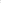 zakazu używania na terenie objętym umową aparatów latających. Zabrania się przekazywania informacji o charakterze niejawnym poprzez środki ogólnodostępnej telefonii stacjonarnej i komórkowej.Zabrania się używania na terenie objętym umową aparatów latających. Używanie urządzeń służących do przetwarzania obrazu i dźwięku na terenie objętym umową, należy realizować zgodnie z decyzją Nr 77/MON Ministra Obrony Narodowej z dnia 9 czerwca 2020 r. w sprawie zasad używania urządzeń do przetwarzania obrazu i dźwięku oraz organizacji ochrony informacji niejawnych podczas przedsięwzięć realizowanych w komórkach i jednostkach organizacyjnych podległych Ministrowi Obrony Narodowej lub przez niego nadzorowanych.Wykonawca lub podwykonawca, który będzie wykonywał (dostarczał), przedmiot zamówienia na terenie Odbiorcy lub jednostek organizacyjnych będących na zaopatrzeniu, a do tego zadania będzie korzystał z pracowników niebędących obywatelami narodowości polskiej (cudzoziemców), jest zobowiązany spełniać wymagania zawarte w:ustawie o cudzoziemcach z dnia 12 grudnia 2013 r. (tj. Dz.U. z 2020 r. poz. 35);ustawie z dnia 20 kwietnia 2004 r. o promocji zatrudnienia i instytucjach rynku pracy (tj. Dz.U. z 2020 r. poz. 1409);ustawie z dnia 14 lipca 2006 r. o wjeździe na terytorium Rzeczypospolitej Polskiej, pobycie oraz wyjeździe z tego terytorium obywateli państw członkowskich Unii Europejskiej i członków ich rodzin (tj. Dz. U z 2019 r. poz. 293);rozporządzeniu Ministra Rodziny, Pracy i Polityki Społecznej z dnia 7 grudnia 2017 r. zmieniające rozporządzenie w sprawie wydawania zezwolenia na pracę cudzoziemca oraz wpisu oświadczenia o powierzeniu wykonywania pracy cudzoziemcowi do ewidencji oświadczeń (Dz.U. z 2019 r. poz. 2345);rozporządzeniu Ministra Rodziny, Pracy i Polityki Społecznej z dnia 28 czerwca 2018r. w sprawie określenia przypadków, w których zezwolenie na pracę cudzoziemca jest wydawane bez względu na szczegółowe warunki wydawania zezwoleń na pracę cudzoziemców (Dz.U. z 2019 r. poz. 154);obwieszczeniu Ministra Rodziny, Pracy i Polityki Społecznej z dnia 
23 listopada 2018r. w sprawie przypadków, w których powierzenie wykonywania pracy cudzoziemcowi na terytorium Rzeczypospolitej Polskiej jest dopuszczalne bez konieczności uzyskania zezwolenia na pracę. (Dz.U. z 2018 r. poz. 2273);decyzji Nr 19/MON Ministra Obrony Narodowej z dnia 24 stycznia 2017 r. w sprawie organizowania współpracy międzynarodowej w resorcie obrony narodowej (Dz. Urz. MON z 2017 r. poz. 18) (Rozdział 6. Wstęp cudzoziemców na obszar chronionego obiektu wojskowego).Wykonawca musi uwzględnić:minimum 14 dniowy termin informowania Zamawiającego przy planowaniu realizacji przez cudzoziemców czynności na terenie jednostki wojskowej, podając ich dane personalne: imię i nazwisko, datę urodzenia, nazwę jednostki organizacyjnej 
i numer paszportu — dotyczy cudzoziemców z państw członkowskich NATO i UE;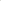 minimum 21 dniowy termin informowania Zamawiającego przy planowaniu realizacji przez cudzoziemców czynności na terenie jednostki wojskowej, podając ich dane personalne: imię i nazwisko, datę urodzenia, nazwę jednostki organizacyjnej, numer paszportu dotyczy cudzoziemców spoza państw członkowskich NATO i UE.W wyniku odmowy wstępu cudzoziemców Wykonawca dokona niezwłocznie zmiany składu personelu planowanego do właściwej realizacji umowy.W przypadku niespełnienia warunków zawartych w powyższych dokumentach, wykonanie zadania przez Wykonawcę będzie możliwe wyłącznie przez pracowników posiadających obywatelstwo polskie.Wykonawca przed przystąpieniem do realizacji zamówienia składa stosowne oświadczenie o spełnieniu warunków dopuszczających realizację przedsięwzięcia przez zatrudnionych u siebie cudzoziemców (dotyczy również podwykonawców), którego wzór stanowi załącznik nr 6 do umowyWykonawca, który do wykonania zadania będzie zatrudniał u siebie cudzoziemców jest zobowiązany do: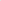 poinformowania Zamawiającego o zatrudnieniu przez siebie lub przez Podwykonawcę cudzoziemców, podając ich dane personalne (imię i nazwisko, datę urodzenia, nazwę jednostki organizacyjnej, numer paszportu), nie później jednak jak w dniu złożenia oferty, a także ewentualnego potwierdzenia posiadania przez tych pracowników dokumentów potwierdzających ich uprawnienia do dostępu do informacji niejawnych (tylko gdy takie uprawnienia będą wymagane),złożenia oświadczenia za zatrudnionych pracowników o przestrzeganiu przez nich wewnętrznych przepisów obowiązujących w obiektach i na terenach Zamawiającego, którego wzór stanowi załącznik nr 7 do umowyWykonawca jest zobowiązany zapoznać się z wewnętrznymi przepisami dotyczącymi zasad przebywania na terenie Zamawiającego oraz bezwzględnie ich przestrzegać.12. Złożenie oświadczeń niezgodnych ze stanem faktycznym będzie traktowane jako nieprzestrzeganie niniejszych zasad. Warunkiem dopuszczenia do pracy cudzoziemców jest otrzymanie Jednorazowego Pozwolenia (z imiennym wykazem osób), do wstępu na teren administrowany przez 11 WOG lub jednostki organizacyjne będące na zaopatrzeniu, wydanego przez właściwego dowódcę.13. Przez pracowników w rozumieniu niniejszych zasad rozumie się także osoby nie będące pracownikami, przy pomocy których Wykonawca, Podwykonawca lub dalszy Podwykonawca wykonują zamówienie. Natomiast przez zatrudnienie rozumie się także wykonywanie czynności na podstawie stosunku prawnego wynikającego z prawa cywilnego.§ 20Stosowanie przepisówW sprawach nieuregulowanych niniejszą umową mają zastosowanie przepisy ustawy z dnia 11 września 2019r. Prawo zamówień publicznych, a w zakresie nieuregulowanym tymi przepisami przepisy Kodeksu Cywilnego oraz innych szczegółowych aktów prawnych obowiązujących w zakresie stanowiącym przedmiot niniejszej umowy, a w szczególności ustawy z dnia 2 marca 2020r. 
o szczególnych rozwiązaniach związanych z zapobieganiem, przeciwdziałaniem 
i zwalczaniem COVID-19, innych chorób zakaźnych oraz wywołanych nimi sytuacji kryzysowych (Dz. U. z 2020r. poz. 374) w szczególności art. 15r.§ 21
Zarządzanie realizacją Umowy1. Zamawiający wyznacza ………………………………………… do kontroli realizacji przebiegu Umowy.2. Zakres kontroli dotyczyć będzie w szczególności:zgodności wykonania przedmiotu Umowy w zakresie jakościowym 
oraz ilościowym;terminowości w zakresie dostarczania faktur wraz z wymaganą zapisami Umowy dokumentacją; kontrola przebiegu uwzględniania reklamacji oraz czasu usuwania usterek;innych czynności mających wpływ na realizację Umowy.§ 22Ochrona Danych Osobowych1. Zamawiający  oświadcza, że wypełni obowiązki informacyjne przewidziane w art. 13 lub 14 Rozporządzenia Parlamentu Europejskiego i Rady (EU)  2016/679 z dnia 27 kwietnia 2016 r. w sprawie ochrony osób fizycznych w związku z przetwarzaniem danych osobowych i w sprawie swobodnego przepływu takich danych oraz uchylenia dyrektywy 95/46/WE (ogólne rozporządzenie o ochronie danych) (Dz. Urz. UEL 119 
z 04.05.2016, str.1), wobec osób fizycznych, od których dane osobowe pozyskał w toku procedury udzielania zamówienia w niniejszym postępowaniu oraz w toku wykonania umowy. 2. Ust. 1 nie ma zastosowania, gdy – i w zakresie, jakim – osoba, której dane dotyczą, dysponuje już takimi informacjami.3. Wzór klauzuli informacyjnej, o której mowa w ust. 1 stanowi załącznik nr 5 do umowy.4. Wykonawca  oświadcza, że wypełni obowiązki informacyjne przewidziane w art. 13 lub 14 Rozporządzenia Parlamentu Europejskiego i Rady (EU)  2016/679 z dnia 27 kwietnia 2016 r. w sprawie ochrony osób fizycznych w związku z przetwarzaniem danych osobowych i w sprawie swobodnego przepływu takich danych oraz uchylenia dyrektywy 95/46/WE (ogólne rozporządzenie o ochronie danych) (Dz. Urz. UEL 119 
z 04.05.2016, str.1), względem osób fizycznych, których dane zostaną przekazane Zamawiającemu, w związku z prowadzonym postępowaniem i które zamawiający pośrednio uzyska od wykonawcy biorącego udział w postępowaniu.5. Strony zobowiązują się do zachowania w poufności informacji obejmujących dane osobowe osób fizycznych uzyskanych w toku postępowania o udzielenie przedmiotowego zamówienia oraz w związku z wykonaniem przedmiotowej umowy oraz do zapewnienia bezpieczeństwa danych osobowych przy wykorzystaniu  środków technicznych i organizacyjnych proporcjonalnych do ryzyka naruszenia praw osób fizycznych.6. Strony zobowiązują się do usunięcia danych osobowych, o których mowa w ust. 1 do dnia zakończenia wykonywania umowy lub do czasu niezbędnego do archiwizacji – zgodnie z obowiązującymi przepisami, lub do czasu zakończenia trwałości projektu.§ 23Prawo opcjiZamawiający zastrzega sobie możliwość skorzystania z prawa opcji określonego w art. 441 Ustawy z dnia 11 września 2019r. Prawo zamówień publicznych (tekst jedn. Dz. U. z 2019 r. poz. 2019 z późn. zm.). Realizacja prawa opcji polegać będzie na zwiększeniu do 30% wartości zamówienia podstawowego, 
w sytuacji wyczerpania kwoty, przeznaczonej na realizację zamówienia podstawowego o której mowa w § 9 ust. 1 umowy.Chęć skorzystania z prawa opcji nie będzie wymagać zawarcia aneksu do nn. umowy, odbywać się będzie w oparciu o skierowane do Wykonawcy w formie pisemnej zgłoszenie oraz poprzez formularze zamówienia.3. Prawo opcji, o którym mowa w ust. 1. wykonywane będzie na następujących zasadach:prawo opcji wykonywane będzie na takich samych warunkach jak zamówienie podstawowe;ceny jednostkowe świadczonych usług w ramach prawa opcji będą takie same jak zamówienia podstawowego;Zamawiający zastrzega sobie, iż część zamówienia, określona jako „prawo opcji” jest uprawnieniem, a nie zobowiązaniem Zamawiającego. Wykonanie opcji może, ale nie musi nastąpić, w zależności od zapotrzebowania Zamawiającego i na skutek jego dyspozycji w tym zakresie. Brak wykonania zamówienia w tym zakresie nie będzie rodzić żadnych roszczeń ze strony Wykonawcy w stosunku do Zamawiającego. § 24Postanowienia końcoweDla celów interpretacji będą miały pierwszeństwo dokumenty zgodnie 
z następującą kolejnością: umowa, opis przedmiotu zamówienia, oferta Wykonawcy. Spory wynikłe na tle wykonania niniejszej umowy będzie rozstrzygał sąd powszechny właściwy rzeczowo i miejscowo dla siedziby Zamawiającego.Umowę niniejszą sporządzono w czterech jednobrzmiących egzemplarzach: 
1 egz. dla Wykonawcy oraz 3 egz. dla Zamawiającego.Załączniki do umowy: Załącznikami do niniejszej Umowy są: Załącznik nr 1 - Opis Przedmiotu Zamówienia;Załącznik nr 2 - Protokół odbioru pojazdu po obsłudze/naprawie;Załącznik nr 3 – Kosztorys obsługi/naprawy;Załącznik nr 4 - Oferta cenowa (kopia Wykonawcy);Załącznik nr 5 – Klauzula informacyjna; Załącznik nr 6 - Oświadczenie dot. zatrudnienia obcokrajowców;Załącznik nr 7 - Oświadczenie za zatrudnionych obcokrajowców;Załącznik nr 8 – Polisa OC (kopia od Wykonawcy);Załącznik nr 9 – Imienny wykaz pracowników Wykonawcy realizujących przedmiot zamówienia(kopia z oferty Wykonawcy).    Załącznik nr 10 -  Zabezpieczenie należytego wykonania umowy (kopia od Wykonawcy)Załącznik nr 11 – Wykaz czynności Wykonywanych przez osoby zatrudnione na podstawie umowy o pracę        ZAMAWIAJĄCY                                                               WYKONAWCA